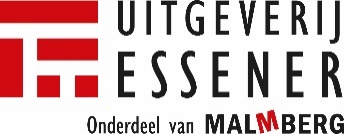 Wormerveer, 7 november 2022Geachte docent,Hierbij vindt u de antwoorden van de eerste actualiteitentoets van dit schooljaar.Van de toets is zowel een PDF-versie als een Word-versie beschikbaar. Als u niets in de toets wilt veranderen, adviseren wij u de PDF-versie te gebruiken. Bij het printen bent u dan verzekerd van een volledig correcte opmaak. In de Word-versie kunt u zelf veranderingen in of aanvullingen op de toets aanbrengen.Zoals gebruikelijk omvat de A-versie de wat moeilijkere vragen dan de B-versie.Met vriendelijke groet,Uitgeverij EssenerDe antwoorden	De antwoorden	De volgende actualiteitentoetsvan toets A zijn:	van toets B zijn:	verschijnt op:  1.	A	  1.	D	maandag 12 december  2.	D	  2.	D  3.	B	  3.	C  4.	C	  4.	D  5.	C	  5.	D  6.	C	  6.	D  7.	D	  7.	B  8.	C	  8.	C  9.	A	  9.	B10.	D	10.	C11.	C	11.	D12.	B	12.	D13.	C	13.	A14.	D	14.	A15.	B	15.	A16.	C	16.	B